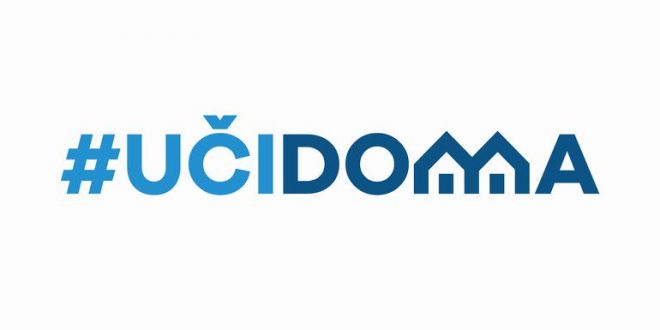 SEDMIČNI PLAN RADA PO PREDMETIMA ZA PERIOD 11.05.2020. – 14.05.2020.SEDMIČNI PLAN RADA PO PREDMETIMA ZA PERIOD 18.05.2020. – 20.05.2020.RAZRED I PREDMET: Italijanski jezik   VI razred   NASTAVNIK/CI: Perazic Suzana i Bulatovic MiroslavRAZRED I PREDMET: Italijanski jezik   VI razred   NASTAVNIK/CI: Perazic Suzana i Bulatovic MiroslavRAZRED I PREDMET: Italijanski jezik   VI razred   NASTAVNIK/CI: Perazic Suzana i Bulatovic MiroslavRAZRED I PREDMET: Italijanski jezik   VI razred   NASTAVNIK/CI: Perazic Suzana i Bulatovic MiroslavRAZRED I PREDMET: Italijanski jezik   VI razred   NASTAVNIK/CI: Perazic Suzana i Bulatovic MiroslavDANISHODIAKTIVNOSTISADRŽAJ/POJMOVINAČIN KOMUNIKACIJEPONEDELJAKUTORAKSRIJEDAOdgovara na postavljena pitanjaQuizPresente, articoliVajber grupa, e mail,e-platformaČETVRTAKPETAKPOVRATNA INFORMACIJA U TOKU SEDMICERAZRED I PREDMET: Italijanski jezik   VI razred   NASTAVNIK/CI: Perazic Suzana i Bulatovic MiroslavRAZRED I PREDMET: Italijanski jezik   VI razred   NASTAVNIK/CI: Perazic Suzana i Bulatovic MiroslavRAZRED I PREDMET: Italijanski jezik   VI razred   NASTAVNIK/CI: Perazic Suzana i Bulatovic MiroslavRAZRED I PREDMET: Italijanski jezik   VI razred   NASTAVNIK/CI: Perazic Suzana i Bulatovic MiroslavRAZRED I PREDMET: Italijanski jezik   VI razred   NASTAVNIK/CI: Perazic Suzana i Bulatovic MiroslavDANISHODIAKTIVNOSTISADRŽAJ/POJMOVINAČIN KOMUNIKACIJEPONEDELJAKUTORAKSRIJEDAPrerađuje obrađeno gradivoObnavljaju gradivo,rade zadate vježbe,slušaju videoPresente, articoliVajber grupa, e mail,e-platformaČETVRTAKPETAKPOVRATNA INFORMACIJA U TOKU SEDMICE